ATTC 30th Anniversary Email signature It’s easy to customize it with your own website & social profiles to create an email signature. Follow the instructions to use the template:Step 1: Update your information in the Template above. Include your Name/Title/Pronouns/Email Address, and Phone Number.Step 2: Hover over the signature and click to select all the elements in the signature.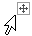 Step 3: Select Copy (Ctrl + C).Step 4: To use it as a new signature, open Outlook and Select File > Options.1.     Select Mail > Signatures.2.     Select New, type a name, and select OK.3.     In the Edit signature box, paste your signature and select Save.To set your new signature as default, select the drop-down box next to New Messages or Replies/forwards under Choose default signature, and pick your new signature.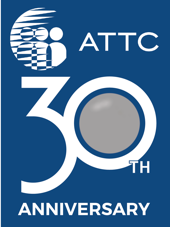 Molly GiulianoAssociate Director of CommunicationsPronouns: she/her/hers Collaborative to Advance Health Services at University of Missouri-KCgiulianom@umkc.eduPhone: 816-235-2402ATTCnetwork.org2464 Charlotte St., Suite 3411Kansas City, MO 64108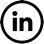 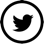 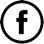 